桃園市立大有國民中學110學年度第一學期第二次評量試卷請注意作答時間的分配，祝各位同學考試順利！語文知識題 (每題3分，共計60分)(      )1.請問下列各選項「」中的形似字，何者讀音皆相同？(Ａ)高瞻遠「矚」 / 千叮萬「囑」   (Ｂ)「箇」中滋味 / 「涸」澤而漁(Ｃ)嚴刑「拷」打 / 手「銬」腳鐐   (Ｄ)步屐蹣「跚」 / 越過「柵」欄。(      )2.所謂「多音字」(俗名破音字)是指具有不只一個讀音的字。請問下列各選項「」中的讀音，何者前後相同？(Ａ)「論」語 / 議「論」 (Ｂ)「答」應 / 應「答」  (Ｃ)反「省」/節「省」  (Ｄ)「鋪」床/「鋪」張。(      )3.請問下列各選項「」的注音寫成國字後，何者皆相同？(Ａ)不虞「ㄎㄨㄟˋ」乏 / 功虧一「ㄎㄨㄟˋ」 / 「ㄎㄨㄟˋ」不成軍(Ｂ)語無「ㄌㄨㄣˊ」次 / 無與「ㄌㄨㄣˊ」比 / 傲視群「ㄌㄨㄣˊ」(Ｃ)聽信「ㄔㄢˊ」言 / 「ㄔㄢˊ」涎欲滴 / 「ㄔㄢˊ」綿悱惻(Ｄ)眼花「ㄌㄧㄠˊ」亂 / 星火「ㄌㄧㄠˊ」原 / 窮困「ㄌㄧㄠˊ」倒。(      )4.請問下列各選項中的用字，何者完全正確？(Ａ)放學準備打電話給媽媽時，竟然發現我的手機不異而飛了(Ｂ)初訪故宮博物院，覺得自己真如劉姥姥進大觀園，大開眼戒(Ｃ)在罪惡、欲望、名利、權勢中迷失自己的人，看似自由，卻心陷囹圄(Ｄ)古時的老師有許多別稱，像是夫子、西席、師傳、先生、學究、館賓等語。(      )5.下列關於《論語》原文的音義說明，其內容何者正確？(Ａ)今之孝者，是謂能「養」：ㄧㄤˇ，指以衣食來侍奉父母(Ｂ)譬如為山，未成一「簣」：ㄎㄨㄟˋ，盛土的竹筐(Ｃ)吾日三「省」身，為人謀而不忠乎：ㄕㄥˇ，節儉。(Ｄ)與朋友交而不信乎，「傳」不習乎：ㄓㄨㄢˋ，解經的文字。(      )6.「曾子曰：『吾日三省吾身：為人謀而不忠乎？與朋友交而不信乎？傳不習乎？』」文中「三省吾身」的「三」是指忠、信、習三件事，為實數。請問下列各選項引號「」中的數字，何者皆為實數？(Ａ)「三」色炒蛋／「萬」籟無聲 　     (Ｂ)香聞「十」里／「九」轉愁腸　(Ｃ)一言「九」鼎／跋涉「千」里　      (Ｄ)「五」體投地／「二八」佳人。 (      )7.孔子曾自述「吾十有五而志於學，三十而立……。」後人遂以「志學之年」來借代十五歲，以「而立之年」來借代三十歲。試問下列各選項中的人物，何者年齡最長？(Ａ)正值弱冠之年，已立定志向，誓言要努力開創未來的承鄞(Ｂ)已屆不惑，但經常倚老賣老地教訓阿渡，惹人不快的顧劍(Ｃ)年方荳蔻、仍保持著赤子之心，待人處事毫無城府的小楓(Ｄ)剛剛過完古稀大壽，卻一點都不顯得老態龍鍾的豊朝太后。(      )8.「標點符號是輔助文字、記錄語言的一套符號，可表示說話時的停頓或語氣。如果一段文字不加標點，很容易令人費解，甚至造成詮釋上的歧義。換句話說，同一段文字所使用的標點不同，表達的意思也可能跟著不同；又或是標點使用的位置不同，表意就可能不同。」根據以上敘述，下列說明何者較為適當？(Ａ)標點符號僅具有表示停頓的功能，與內容或文意無關(Ｂ)寫作時如果不加標點符號，讀者仍可理解原作者的意思(Ｃ)標點符號使的位置改變，也可能連帶影響它表達的意義(Ｄ)文句不加標點，不會導致多種停頓或多種理解的情況產生。 (      )9.孔子說：「譬如為山，未成一簣，止，吾止也；譬如平地，雖覆一簣，進，吾往也。」其中「止，吾止也」與「進，吾往也」二句主要在凸顯何種道理？(Ａ)止與進的學習時間不同        (Ｂ)學習成敗與否操之在己(Ｃ)學習步調要適時地調整        (Ｄ)學習態度的反反覆覆。(      )10.阿寶在國文課用表格整理關於《論語》的筆記，但不小心有一項寫錯了，請問是哪一項？ (      )11.所謂「象徵法」是把抽象的概念和情感，或看不見的東西，不直接予以說明，而是透過具體的事物表達出來。像是〈背影〉一文中，作者描述「他和我走到車上，將橘子一股腦兒放在我的皮大衣上」，藉由父親把費力買來的橘子全給兒子，象徵「父愛的毫無保留」。試問下列各選項中象徵事物的配對，何者不正確？(Ａ)我將他給我的紫毛大衣鋪好座位「紫毛大衣」象徵「父愛的溫暖」(Ｂ)紅豆生南國，春來發幾枝。願君多採擷，此物最相思以「紅豆」象徵「相思」(Ｃ)畢卡索在紀念華沙的和平大會上，畫了一隻銜著橄欖枝的白鴿以「白鴿」象徵「和平」(Ｄ)我看見他戴著黑布小帽，穿著黑布大馬褂，深青布棉袍「黑帽」和「黑馬褂」象徵「純潔」。(      )12.朱自清在描寫父親至車站送行的點滴情景中，提到自己「那時真是聰明過分」、「那時真是太聰明」，實際上卻是懊悔自己當時的愚昧無知，不能善體父親的關愛之情，故刻意使用與本意相反的語句來表達，此即所謂的「倒反法」。請問下列選項標示處的文句，何者也使用了倒反法？(Ａ)早上大福騎單車出門，為閃避小狗而摔跤，誰知午餐便當又被同學打翻，他想：今天真是福星高照！(Ｂ)多情卻似總無情，唯覺樽前笑不成。蠟燭有心還惜別，替人垂淚到天明。(Ｃ)白髮三千丈，離愁似箇長。不知明鏡裡，何處得秋霜。(註：一丈等於十公尺)(Ｄ)暮雲收盡溢清寒，銀漢無聲轉玉盤。此生此夜不長好，明月明年何處看？(      )13.某些詞彙在不同時空會有不同的用語，如〈背影〉文中的「腳夫」就是現在的「搬運工」。試問下列各選項「」中的詞語，其古今意義的對照分析何者正確：(Ａ)王漢霖在恩師的鼓勵下進京趕考，一路風塵僕僕。因路遙遠，故投宿於「客棧」中：車站(Ｂ)因為身上帶的「盤纏」不足，被逐出客棧，餐風露宿，感染風寒而病倒路旁：旅費(Ｃ)好心的崔員外帶他家醫治。期間受崔千金雲瑛仰慕，丫鬟便充當「紅娘」，居中牽線：產婆(Ｄ)後來，王漢霖金榜題名，不久即出任「百里侯」，風光迎娶雲瑛，可謂雙喜臨門：宰相。(      )14.朱自清以〈背影〉為題，寫下感人名篇。文中使作者由原本的自以為是，轉為感動落淚的背影，是出現在下列哪一段情境中？(Ａ)作者回徐州奔祖母之喪，見父親料理喪事的心酸(Ｂ)父親一邊忙著照看行李，一邊拼命和腳夫講價時(Ｃ)撐著笨重的體型，仍要費力為兒子上下月臺買橘子(Ｄ)告訴作者自己膀子疼痛得厲害，大去之期可能不遠了。(      )15.請問文中□缺空處，依序填入下列哪一組標點符號最恰當？(Ａ) ， ： 「 ， 」 ！ 〈 〉        (Ｂ) ， ： 『 ； 』 」 《 》(Ｃ) 。 ： 「 ， 」 』 〈 〉        (Ｄ) 。 ： 『 ， 』 」 《 》(      )16.下列文句中的標點符號，何者使用完全正確？(Ａ)畫的一邊是一片白茫茫的江山，畫的另一邊；是雲海環繞的朝陽。(Ｂ)寫文章有兩個基本要求：「有物」，就是要有內容；「有序」，就是要有條理。(Ｃ)紫禁城有四座城門。南面有午門、北面有神武門、東西有東華門、西華門。(Ｄ)諺語和警句是人們智慧的結晶；經常抄摘諺語，警句，可以豐富我們的思維。(      )17.下列各選項的標點符號使用，何者最為恰當？(Ａ)燕子去了，有再來的時候；楊柳枯了，有再青的時候；桃花謝了，有再開的時候。(Ｂ)唯有在心態上放下自己的身段，才能以『同理心』瞭解對方的學習障礙，設法幫助他一一解開。(Ｃ)到空中拍照：最關建的條件是：天氣狀況。不只要天晴，還要能見度夠，空氣中懸浮粒子不能太多，(Ｄ)這位服務生驚奇莫名，他說話突然變得結結巴巴：「你──是不是有什麼條件？為──什麼選擇我呢。」(      )18.阿忠苦於住家臨近夜店，牆角常被醉客隨地小便，產生惡息與衛生問題，於是立了一個警告牌，上書：「過往人等不得在此小便」，不料卻仍改不了醉客的便溺惡習。但友人告訴他，如果加上適當標點，便可解決難題。試問下列何種斷句方式最能達到警示的意思？(Ａ)過往人等，不得在此小便！        (Ｂ)過往人等不得，在此小便。(Ｃ)過往人等不？得在此小便。        (Ｄ)過往人，等不得，在此小便。(      )19.杏林子：「一個人只要能突破心靈的枷鎖，這世界就再也沒有什麼能困住他的了。」文中她所謂的「枷鎖」不包含下列何者？(Ａ)深陷負面情緒無法自拔          (Ｂ)不能從惡習中自我解脫(Ｃ)身體殘疾無法行動自如          (Ｄ)被虛華的名利權勢左右。(      )20.承上，「枷鎖」一詞是由「古代加在犯人頸上的木製刑具」的「枷」字，與意為「腳鐐」的「鎖」字組成，從約束人行動的刑具，引申有「束縛」之意，屬「合義複詞」。試問下列選項中的語詞，其解釋何者有誤？(Ａ)「桎」是腳鐐，「梏」是手銬，「桎梏」引申為「束縛」之意(Ｂ)「囚」本義是「拘禁」，「牢」是關養牲畜的圈欄，「囚牢」引申為「監獄」之意(Ｃ) 「干」本是護衛身驅的盾牌，「戈」則是長柄橫刃的平頭戟，「干戈」引申為「和平」之意(Ｄ)「圭」原是用以測日影的平臥的尺，「臬」則是立起測日影的標竿，「圭臬」引申為「典範」之意。閱讀測驗題 (每題2分，共計34分)(      )21.東晉名臣庾亮有一匹「的廬」馬，傳說這是一種凶馬，擁有牠的主人會招來禍患。有人勸他把馬賣掉，庾亮說：「賣掉牠，必定有買主，那就害了那位買主！怎麼可以把對自己不利的事物移轉給別人呢？」請問庾亮旳態度與下列何者最為接近？(Ａ)己所不欲，勿施於人    (Ｂ)躬自厚而薄責於人   (Ｃ)願無伐善，無施勞  (Ｄ)巧言令色，鮮矣仁。(      )22.子曰：「見賢思齊，見不賢而內自省。」其意旨與下列何者最為相近？(Ａ)擇其善者而從之，其不善者而改之          (Ｂ)主忠信，無友不如己者，過則無憚改(Ｃ)君子成人之美，不成人之惡。小人反是      (Ｄ)益者三友：友直，友諒，友多聞，益矣。(      )23.杏林子說：「苦難猶如一張濾網，將生命中的雜質一點點濾去，剩下的便是清澄如水。」這段文句的意思和下列何者最相近？(Ａ)心，才是一切的主宰(Ｂ)寶劍鋒從磨礪出，梅花香自苦寒來(Ｃ)一個人只追求幸福，實際上只能適得其反，他最後會失去幸福(Ｄ)涓滴之水終可磨損大石，不是由於它力量強大，而是由於晝夜不捨地滴墜。(      )24.「逆境並不可怕，可怕的是禁不起挫敗，暴氣喪志，自陷於絕望之中，一蹶不振。」此句改寫後，何者最能含括原意？(Ａ)逆境使人自陷於絕望之中，一蹶不振          (Ｂ)禁不起挫敗亦是一種暴氣喪志的逆境(Ｃ)遭遇挫敗，比自陷於絕望之中更可怕          (Ｄ)挫敗後一蹶不振，比遭遇逆境更可怕。(      )25.英國物理學家史蒂芬．霍金年輕時就罹患不治之症，晚年甚至全身癱瘓。他一生提出許多宇宙之謎的精彩理論，啟發了整個世代的天文研究者，還寫下時間簡史等經典科普書，被譽為愛因斯坦之後最偉大的物理學家。霍金晚年曾說：「在我二十一歲時，我的期望值變成了零。自那以後，一切都變成了額外津貼。」請從本段文字判斷下列對霍金的敘述何者正確？(Ａ)即使受限於身障，他仍努力賺錢          (Ｂ)飽受身障之苦，靠寫作排解寂寞(Ｃ)雖身有殘疾，仍創造出生命價值          (Ｄ)因身體缺陷而對人生失去了希望。(      )26.「一扇門關上時，另一扇卻開了，不過我們經常十分懊喪地久久望著這扇關了的門，而不見為我們敞開的那扇門。」這段話主要指出人經常會犯什麼樣的錯誤？(Ａ)自欺欺人          (Ｂ)騎驢找馬          (Ｃ)躊躇不決        (Ｄ)囿於所見。(      )27.法國畫家雷諾瓦，兩手關節變形，無法拿筆，但他仍將畫筆綁在手上，繼續作畫。朋友勸他放棄，他回答說：「痛苦會過去，美會留下。」這句話背後的涵義為何？(Ａ)繪畫技巧是無止境的，故不斷學習才能留名青史(Ｂ)唯有經得起痛苦的淬礪，未來才能成為偉大的人(Ｃ)身體的病痛是短暫的，成功之後的美名是永恆的(Ｄ)生理的痛苦將隨時光流逝，藝術之美會永遠留下。※請閱讀以下選文，回答第28題~第31題：(      )28.關於上文的分析，何者有誤？(Ａ)因為冉求個性退縮猶豫，優柔寡斷，故孔子鼓勵他立刻去做(Ｂ)孔子認為子路過於躁進，希望他多考慮，並可請教父兄意見(Ｃ)公西華認為孔子偏心冉求，故質問孔子為何阻撓子路的行動(Ｄ)孔子依照兩個學生的性情給予不同指導，是因材施教的表現。(      )29.「讀書其實只是交友的延長。我們交友，只能以時人為對象，而且朋友的數量畢竟有限。但是靠了書籍，我們可以廣交異時和異地的朋友；要說擇友，那就更自由了。」（余光中〈開卷如開芝麻門〉）這段話的主旨最接近下列何者？(Ａ)讀書可以跨越時空藩籬，與書中人物交流         (Ｂ)讀書可以改善人際關係，並受到他人肯定(Ｃ)交朋友貴在互相信任，應給對方更多自由         (Ｄ)閱讀的好處在於心靈有了依靠，不再孤獨。(      )30.承上，如果要結交「能增廣見聞的朋友」，較接近孔子所說的哪一種？(Ａ)友便辟          (Ｂ)友便佞          (Ｃ)友多聞          (Ｄ)友善柔。(      )31.在比較二則《論語》選文後，請問下列何項分析較為中肯？(Ａ)兩則選文皆透過一問一答的方式呈現          (Ｂ)兩則選文皆有正反對比，以凸顯文旨(Ｃ)從第一則選文出看出孔子較偏愛冉有          (Ｄ)在第二則選文中，孔子明言勿交損友。※請閱讀以下選文，回答第32題~第34題：(      )32.依據本文描述，梅雨潭最大的特色是什麼？(Ａ)深不見底的潭水    (Ｂ)陰晴不定的天氣    (Ｃ)神怡心醉的碧綠    (Ｄ)飛流直下的瀑布。(      )33.從文中無法得知什麼樣的訊息？(Ａ)梅雨潭命名的由來   (Ｂ)其他名勝的綠景   (Ｃ)作者對此潭的陶醉   (Ｄ)梅雨潭四季的景緻。(      )34.下列關於作者筆下的梅雨潭，其敘述何者為真？(Ａ)大量運用轉化與譬喻   (Ｂ)回憶二次造訪的見聞   (Ｃ)僅以視覺來描摹其景  (Ｄ)贈禮給舞女及盲妹。※請閱讀以下選文，回答第題~第題： (      )35.請問根據上面的說明內容，下面哪種做法有機會兌換到「好市乘雙券」？(Ａ)每一組身分證字號或居留證字號僅能夠登記一次，不得重複申請(Ｂ)完成登記後，因7-11較遠，故到最近的全家超商FamiPort兌換(Ｃ)來自新北市的居民在抽符中獎後，於111年1月1日至超商取券(Ｄ)在活動規定的登記時間內，第6次用同一個手機門號至網路申請。(      )36.就讀國一的小燦身分證號末碼為單數，而就讀小學四年級的弟弟小鵬身分證號末碼則為雙數。請問他們可在下列哪個日期進行網路登記作業？(Ａ)小燦和弟弟小鵬都在10月21日進行登記(Ｂ)小燦和弟弟小鵬都在11月3日進行登記(Ｃ)小燦在10月18日登記，小鵬在10月20日登記(Ｄ)小燦在10月26日登記，小鵬在10月27日登記。(      )37.所謂「雙關法」是透過諧音與字義的兼指(或暗示)，使一個詞語可同時連結到兩項事物。前者透過音同或音近來產生連結，稱為「諧音雙關」；後者則是同一字詞句裡，包含二層意思，稱為「諧義雙關」。上文中桃園市推出的振興券方案「好市成雙」，即是以「市」音諧「事」，兼表「好事成雙」的意涵。請問下列各廣告詞中，何者不屬於諧音雙關？(Ａ)                      (Ｂ)                     (Ｃ)                     (Ｄ)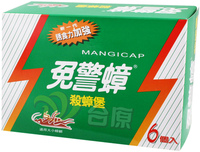 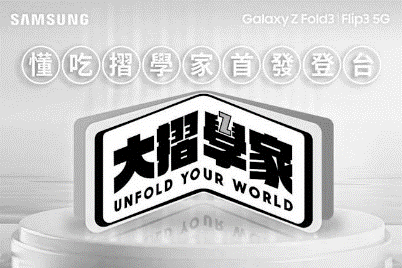 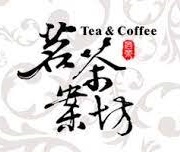 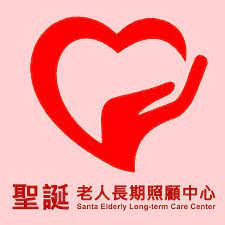 年 級七考 試科 目國文國文國文命 題範 圍語(一)~第六課作 答時 間45分班 級姓 名座 號分 數(Ａ)篇數、篇名全書共廿篇，各篇取首章開頭的前二、三個字作為篇名(Ｂ)編撰者內容由孔子及孔子的弟子共同記錄、編纂而成的(Ｃ)體裁為述孔子與弟子、時人應答談話的「語錄體」(Ｄ)價值透過本書可瞭解孔子的言行、思想，是儒家重要典籍。「桃園好市乘雙券」活動採網路登記抽籤制，獎項規劃23.3萬份(含加碼2000份好客券)，民眾中籤後依中籤獎項，於110年11月12日09:00起至110年12月31日23:59止，可至全台7-ELEVEN超商ibon機台兌換取券，即可前往配合之店家使用(推薦名單請見本網站「推薦使用地點」頁面)。一.獎項說明：後續抽籤將依本表獎項順序依序抽出。二.參與對象全國民眾不限年齡上網登記抽籤，每1身分證號(或居留證)限申請登記一次，同一手機門號最多可使用五次（可供家中沒有手機的長輩、未成年子女登記抽籤。)三.登記規則：身分證末碼為單數(1、3、5、7、9)可於10/20(三)、10/22(五)、10/25(一)、10/27(三)、10/29(五)登記；身分證末碼為雙數(0、2、4、6、8)可於10/21(四)、10/23(六)、10/26(二)、10/28(四)、10/30(六)登記；10/24(日)、10/31(日)~11/4(四)單雙數皆可登記。四.登記期間：110年10月20日09:00起至110年11月4日23:59止。五.抽籤日期： 110年11月5日。六.兌換日期：110年11月12日09:00起至110年12月31日23:59止。 (逾期未兌換將取消資格)七.使用期間：自110年11月12日09:00起至111年4月30日23:59止。